      Creating a Website: Which is best for me?         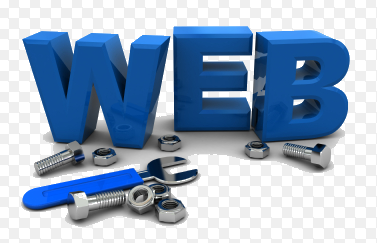 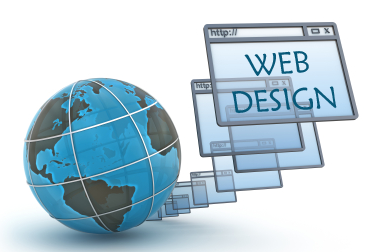 Creating a website for your courses and linking to our school website is a great communication tool. Students and parents can access 24/7 and if you update regularly, it is a passive, but effective way of providing information for student success. The webpage you create can be linked to the school website. The best choice for you depends on your purpose and needs.Google SitesSchool WebsiteCampus WeeblyCostFreeFree with our subscription to the  (Edlio) website program25.00 for Campus Weebly professional version, or free version for educatorsPros*may ‘sync’ better with google products*can be linked to school website*”subscribe” button for students and parents to provide access to specific course assignments*students are automatically alerted when something is posted*Access 24/7*Can be linked to school website*Independent of school site, may be less susceptible to down time*Archive to backupCons*Need good templates to make it attractive*Cannot change layout”*Yearly cost (for ‘private’ feature)*Need to ‘build’ the site.Other features*Keeps track of number of users who activated accounts*Create 40 student accounts controlled by teacher –learning tool*'Hide’ pages on the website or password protecting a page and/or site (pro version)*Keeps stats on number of ‘hits’Your Notes